Провести восьмое внеочередное заседание Муниципального совета Прохоровского района четвертого созыва 07 марта 2024 года в зале заседаний администрации района.         Начало в 10-00 часов.I.Внести на рассмотрение Муниципального совета Прохоровского района вопросы:Об итогах социально-экономического развития Прохоровского района за 2023 год.Об отчёте председателя Муниципального совета Прохоровского района о работе Муниципального совета Прохоровского района за 2023 год.Об организации питания в общеобразовательных организациях Прохоровского района.О внесении изменений в Решение Муниципального совета Прохоровского района от 24 сентября 2019 года № 171.О внесении изменений в Решение Муниципального совета Прохоровского района от 02 октября 2018 года № 27.О передаче иного движимого имущества в сельские поселения муниципального района «Прохоровский район» Белгородской области.II. Пригласить на восьмое внеочередное заседание Муниципального совета Прохоровского района четвертого созыва главу администрации района, заместителей главы администрации района, руководителей структурных подразделений администрации района, глав администраций городского и  сельских поселений, прокурора района, главного редактора газеты «Истоки».Председатель Муниципальногосовета Прохоровского района                                                         О.А. ПономарёваРОССИЙСКАЯ  ФЕДЕРАЦИЯБЕЛГОРОДСКАЯ  ОБЛАСТЬРОССИЙСКАЯ  ФЕДЕРАЦИЯБЕЛГОРОДСКАЯ  ОБЛАСТЬРОССИЙСКАЯ  ФЕДЕРАЦИЯБЕЛГОРОДСКАЯ  ОБЛАСТЬРОССИЙСКАЯ  ФЕДЕРАЦИЯБЕЛГОРОДСКАЯ  ОБЛАСТЬРОССИЙСКАЯ  ФЕДЕРАЦИЯБЕЛГОРОДСКАЯ  ОБЛАСТЬРОССИЙСКАЯ  ФЕДЕРАЦИЯБЕЛГОРОДСКАЯ  ОБЛАСТЬРОССИЙСКАЯ  ФЕДЕРАЦИЯБЕЛГОРОДСКАЯ  ОБЛАСТЬРОССИЙСКАЯ  ФЕДЕРАЦИЯБЕЛГОРОДСКАЯ  ОБЛАСТЬРОССИЙСКАЯ  ФЕДЕРАЦИЯБЕЛГОРОДСКАЯ  ОБЛАСТЬРОССИЙСКАЯ  ФЕДЕРАЦИЯБЕЛГОРОДСКАЯ  ОБЛАСТЬ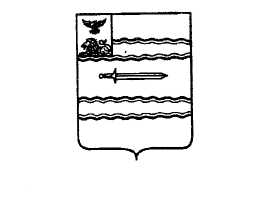 МУНИЦИПАЛЬНЫЙ  СОВЕТ ПРОХОРОВСКОГО РАЙОНАМУНИЦИПАЛЬНЫЙ  СОВЕТ ПРОХОРОВСКОГО РАЙОНАМУНИЦИПАЛЬНЫЙ  СОВЕТ ПРОХОРОВСКОГО РАЙОНАМУНИЦИПАЛЬНЫЙ  СОВЕТ ПРОХОРОВСКОГО РАЙОНАМУНИЦИПАЛЬНЫЙ  СОВЕТ ПРОХОРОВСКОГО РАЙОНАМУНИЦИПАЛЬНЫЙ  СОВЕТ ПРОХОРОВСКОГО РАЙОНАМУНИЦИПАЛЬНЫЙ  СОВЕТ ПРОХОРОВСКОГО РАЙОНАМУНИЦИПАЛЬНЫЙ  СОВЕТ ПРОХОРОВСКОГО РАЙОНАМУНИЦИПАЛЬНЫЙ  СОВЕТ ПРОХОРОВСКОГО РАЙОНАМУНИЦИПАЛЬНЫЙ  СОВЕТ ПРОХОРОВСКОГО РАЙОНАР А С П О Р Я Ж Е Н И Епредседателя Муниципального советаР А С П О Р Я Ж Е Н И Епредседателя Муниципального советаР А С П О Р Я Ж Е Н И Епредседателя Муниципального советаот01мартамарта2024 года№22О проведении восьмого внеочередного заседания Муниципального совета Прохоровского  района четвертого созыва 